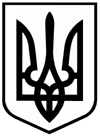 Полтавська областьХорольська міська радаХорольський міський головаРОЗПОРЯДЖЕННЯ 02 липня 2020 року								              №57-рПро затвердження паспортів бюджетних програм на 2020 рік 	Керуючись ст.20 Бюджетного кодексу України,  ст.42 Закону України “Про місцеве самоврядування в Україні”, Правилами складання паспортів бюджетних програм місцевих бюджетів та звітів про їх виконання, затвердженими наказом Міністерства фінансів України від 26 серпня 2014 року № 836 “Про деякі питання запровадження програмно-цільового методу складання та виконання місцевих бюджетів”, відповідно до рішення сесії Хорольської міської ради від 01 липня 2020 року № 1709 «Про внесення змін до бюджету Хорольської міської ради на 2020 рік», вирішив:1.Затвердити паспорти бюджетних програм на 2020 рік виконавчого комітету Хорольської міської ради за кодами типової програмної класифікації видатків та кредитування місцевого бюджету:- 0110150 «Організаційне, інформаційно-аналітичне та матеріально-технічне забезпечення діяльності обласної ради, районної ради, районної у місті ради (у разі її створення), міської, селищної, сільської рад»;- 0116030 «Організація благоустрою населених пунктів»;- 0117350 «Розроблення схем планування та забудови територій (містобудівної документації)»;- 0117370 «Реалізація інших заходів щодо соціально-економічного розвитку територій»;-0117442 «Утримання та розвиток інших об’єктів транспортної інфраструктури».        2.Контроль за виконання даного розпорядження покласти на начальника відділу бухгалтерського обліку, звітності та господарського забезпечення Глущенко Ю.О.Міський  голова              				                   С.М.Волошин 